Nachos					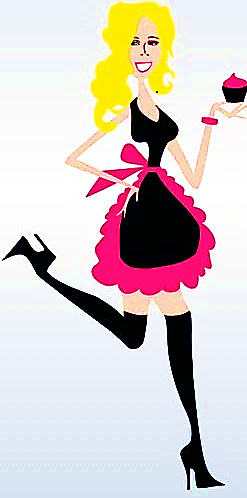 *Additional toppings $.99 per topping			Rookie Nacho				4.99              Nacho smothered in cheese			Mexican Nacho Grande			5.99 Salsa, cheese, chili, & steamed onions topped with sour creamCanadian Nacho				5.99Baked beans, chili, fried onions & cheeseHawaiian Nacho			    	5.99Chunks of pineapple, brown sugar, ham, diced hotdog in a tangy garlic sauceAmericano Nacho				5.99Bacon, ham, diced hotdog, lettuce, tomato, onion, shredded cheese, mayo & cheese sauceSouthern Nacho				5.99Chili, cream cheese, jalapeno, onion & cheddar cheeseGerman Nacho				5.99Sauerkraut, mashed potatoes, onions, swiss cheese, spicy mustard, ground beef & chopped hot dogIrish Nacho					5.99Mashed potatoes, gravy, corn, ground beef, & cheese sauceCaribbean Nacho				5.99Spicy chicken sautéed in jerk sauce and topped with shredded cheese, onion and pepperItaliano Nacho				5.99Pepperoni, ham, bacon, tomato sauce, cheese, onions, peppers & garlicWestern Nacho				5.99Mashed potatoes, chili, onion, jalapeno & cheeseCatty Nacho					5.99Mashed potatoes, ground beef, pickles, ketchup, onion, & cheeseBritish Nacho				5.99Mashed potatoes, fried hotdog, bacon, ham, pepperoni & cheeseDeep Fried PretzelsRookie					2.99Cheese SauceMexican					3.79Chili & CheeseBrazil					3.79Cheese, chili, mashed potatoes, onion & jalapenoGerman					3.79Sauerkraut, mashed potatoes, onion, & beer mustardGuatemalan					3.79Cheese, chili, cream cheese & jalapenoItalian					3.79Pizza sauce with the works!Switzerland					3.79Chocolate sauce and melted peanut butter sprinkled with chocolate chipsDutch					3.79Cinnamon cream cheese dipping sauce, sprinkled with cinnamon sugar Slovak Soul FoodTraditional	Halupki				4.99    A mix of seasoned beef and rice, wrapped in sweet cabbage, slow roasted in our thick tomato sauce.German Halupki				5.99      A giant halupki smothered in our exclusive, spicy brown sugar tomato sauce, slow cooked with caramelized sauerkraut.Irish Halupki					6.99      A giant halupki loaded with ground beef, ham, seasoned rice, bacon, kielbasa, onion, peppers, corn, and cheddar cheese; all baked inside of sweet cabbage, smothered in a thick tomato cheese sauce.Halushki					4.99Sweet cabbage and noodles, sautéed in butter and onion with a hint of garlic.Dutch Pierogie Casserole			4.99Pierogie dough, mashed potatoes and onion sautéed in butter.Rosey’s Tomato and Macaroni			4.99Macaroni baked with a mix of cheeses and stewed tomatoesSouthern Sweet and Tangy Baked Beans	4.99Slow simmered beans in a delicious brown sugar BBQ sauce.Specialty Hot Dogs			4.99All hotdogs are broiled, grilled, or fried, served on a potato roll, with a side of our signature hand cut fries.1. Blondies Rookie AKA Nittany Lion 		3.99Served with your choice of ketchup, mustard, sauerkraut, cheese, or plain2. Longhorn DogHome style chili & cheese3. Blaze DogCheese, chili, fried egg, onions & peppers4. Tide DogChili, cheese & coleslaw5. Aggie DogChili, cheese &  sour cream6. Badger DogChili, cheese, onion, cream cheese, jalapenos & hot sauce7. Bevo DogMashed potatoes, chili, onion, jalapeno cheese & hot sauce8. Ram DogCheese, chili, mac & cheese, sprinkled with crushed nachos & a squirt of Cheeze Whiz9. Mean Green DogChili, cheese, sauerkraut & ground black pepper10. Wolf Pack DogBlondies sauteed spicy meat sauce, topped with cheese11. Spartan DogPan fried onion, salsa, cheese & jalapeno12. Tar Heels DogSpicy chicken topped with cheese, jalapenos and blue cheese dressing13. Gator DogChicken cooked in a spicy BBQ sauce, splash of hot sauce, topped with cheese, onion, jalapenos and cream cheese14. S.C Cock DogSlow cooked spicy shredded chicken, sautéed onions and peppers, in a BBQ sauce with cheese and coleslaw. 15. Ragin CajunTaco meat, lettuce, onion, tomato, salsa, sour cream, and cheese16. Cardinal DogBoneless pork rib meat slow cooked with bacon in a BBQ sauce topped with cheese, onion, jalapenos, and cream cheese17. Bulldog Ham, bacon and onion sautéed in zesty BBQ sauce topped with cheese and coleslaw 18. Bear DogCream cheese, jalapeno, cheese, onion & spicy mustard19. Vandal DogMashed potatoes, cheese & paprika20. Catty Roughie DogMashed potatoes, ham, bacon, pepperoni, and cheese21. Fighting Irish DogMashed potatoes, sauerkraut, onion & spicy mustard22. Panther DogMashed potatoes, cheese, baked beans & bacon23. Cowboy DogCheese, mashed potatoes, ketchup & ground beef24. Warhawk DogSwiss cheese & sauerkraut25. Corn Husker DogSwiss cheese, onion, sauerkraut & Thousand Island dressing26. Trojan DogChicken, ham and Swiss cheese with Cordon Blue Sauce27. Rocket DogSautéed in strawberry jam & smothered in Swiss cheese28. Tiger DogPan fried ham, topped with Swiss cheese, sauerkraut, Thousand Island dressing and steamed onions29. Warrior DogSautéed in ham and pineapple sauce 30. Volunteer DogSmothered with warm peanut butter & bacon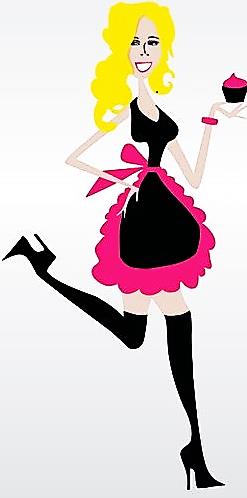 31. Commander DogPeanut butter, bacon, banana, chocolate sauce & marshmallow32. Boston EaglePan fried bacon, two kinds of cheese and BBQ sauce33. Avalanche DogFried egg topped with bacon, ham and cheese34. Owl DogWestern egg omelet with cheese, home fries and ketchup35. Wildcat DogCreamy coleslaw36. Night DogDeep fried onions, potatoes, green peppers with a splash of hot sauce37. Engineer DogWrapped with ham and bacon, deep fried and topped with cheese 38. Hurricane DogHam, bacon, cheese, onion and pepperoni with a dash of hot sauce39. Bruin DogCheese, bacon, lettuce, tomato, onion, and mayo 40. Husky DogCream cheese, yellow and spicy mustard topped with steamed onions41. Blue Devil DogMustard, relish, tomato, diced pickles and celery salt42. Boilermaker DogMac and Cheese, ground hamburger, bacon, crushed nacho & cheese sauce43. Bronco DogGround beef, cheese, lettuce, onion, tomato, pickles, and our homemade whopper sauce44. Beaver DogEggs, sausage, bacon, ham and cheese, topped with maple syrup45. Colonel DogCheese, mashed potatoes, ground beef and corn46. JayhawkBurger, sausage, bacon, ham, pepperoni, onion, green pepper and cheese sautéed in pizza sauce47. Utes DogMeatloaf, mashed potatoes and steamed onions, topped with brown gravy48. Aztec DogSloppy Joe meat and cheese, and crushed nacho chips49. Jaguar DogFried pork with steamed cabbage and onion all sautéed in duck sauce 50. Jesse Crossley’s Hill Billy DeluxeCheese, mashed potatoes mixed with sour cream, onion, sauerkraut and French dressingDrinksSoda/Water		.99CupcakesIndividual		2.49Dozen		25.00Blondies has been featured on...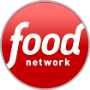 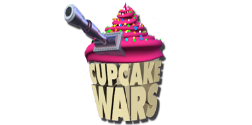 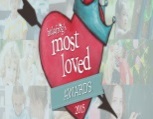 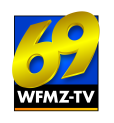 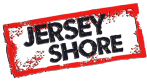 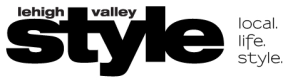 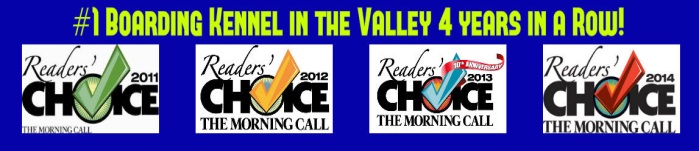 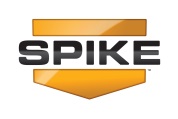 Blondies would love to be part of your next special event! Please ask us about our catering options.www.BlondiesFood.comYou may add Blondies on facebook, for special fan discounts and new product information!